Задание 12: назови поля отмеченные крестиками.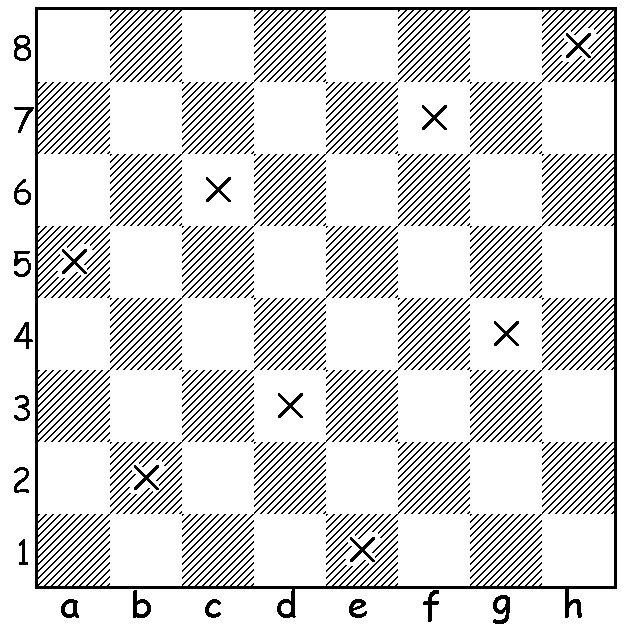 Задание 13: на  диаграмме точками синего цвета отметь поля, точно, так как в задании 12.  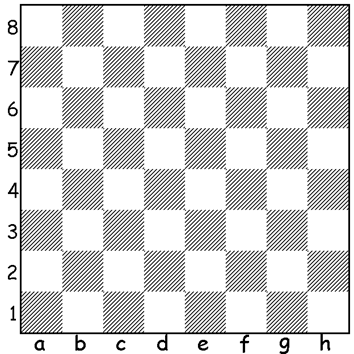 Шахматы – это целый мир со своими законами, легендами, традициями.Шахматы – великолепная игра с древнейшей историей, сегодня это популярный вид спорта, которым увлекаются миллионы людей во всех уголках планеты, наряду с этим это прекрасный тренажер для мозга, значительно увеличивающий его интеллектуальные способности.          Шахматы – это одна из удивительных загадок человечества. До сих пор не утихают споры, где была изобретена игра. Часть ученых придерживаются китайской теории происхождения, другие утверждают, что шахматы появились в Индии, а третьи настаивают на том, что родоначальницей шахмат была Персия. Название игры произошло от персидских слов «шах мат», что означает - король мертв.          В шахматы играли известные политики, философы и ученые, ими увлекались писатели, художники и музыканты.          Покоритель городов, великий воин Тамерлан, предпочитал интеллектуальную игру в шахматы рукопашному бою. Император Фридрих Великий не мог найти себе достойного соперника по игре среди окружающих и вел «сражения» по переписке с философом Вольтером, который считал шахматы ежедневной необходимой гимнастикой для ума. Охотно проводили свой досуг за шахматной доской А.Пушкин, М.Лермонтов, Л.Толстой.          Неоспорима польза игры в шахматы для детей, начиная увлекаться этой игрой в раннем возрасте, ребенок получает мощный толчок развития, как в интеллектуальном, так и в личностном плане. Помимо того, что у ребенка активно развивается мышление, вырастает способность концентрироваться и улучшается память, у него формируются такие важные черты характера как эмоциональная устойчивость, твердая воля, решимость и стремление к победе. При этом поражения, которые постигают игрока, учат его стойко и достойно переживать проигрыш, относиться к себе самокритично и анализировать собственные поступки, извлекая нужный и ценный опыт.          Ранее обучение детей дошкольного возраста в игре шахматы позволяет обеспечить более комфортное вхождение ребенка в учебный процесс начальной школы, помогает расширить круг общения детей, к тому же дает возможность   современному ребенку научиться выбирать главное из потока информации, которая будет его окружать. 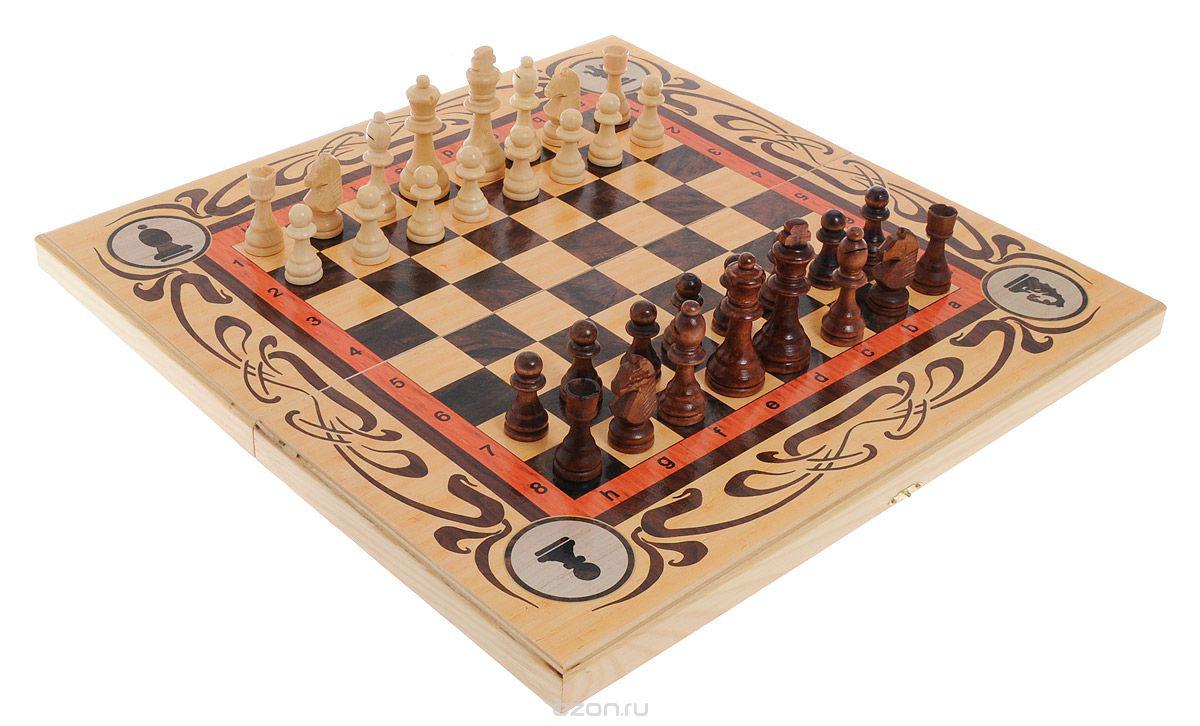 Шахматы – это целый мир со своими законами, легендами, традициями.Шахматы – великолепная игра с древнейшей историей, сегодня это популярный вид спорта, которым увлекаются миллионы людей во всех уголках планеты, наряду с этим это прекрасный тренажер для мозга, значительно увеличивающий его интеллектуальные способности.          Шахматы – это одна из удивительных загадок человечества. До сих пор не утихают споры, где была изобретена игра. Часть ученых придерживаются китайской теории происхождения, другие утверждают, что шахматы появились в Индии, а третьи настаивают на том, что родоначальницей шахмат была Персия. Название игры произошло от персидских слов «шах мат», что означает - король мертв.          В шахматы играли известные политики, философы и ученые, ими увлекались писатели, художники и музыканты.          Покоритель городов, великий воин Тамерлан, предпочитал интеллектуальную игру в шахматы рукопашному бою. Император Фридрих Великий не мог найти себе достойного соперника по игре среди окружающих и вел «сражения» по переписке с философом Вольтером, который считал шахматы ежедневной необходимой гимнастикой для ума. Охотно проводили свой досуг за шахматной доской А.Пушкин, М.Лермонтов, Л.Толстой.          Неоспорима польза игры в шахматы для детей, начиная увлекаться этой игрой в раннем возрасте, ребенок получает мощный толчок развития, как в интеллектуальном, так и в личностном плане. Помимо того, что у ребенка активно развивается мышление, вырастает способность концентрироваться и улучшается память, у него формируются такие важные черты характера как эмоциональная устойчивость, твердая воля, решимость и стремление к победе. При этом поражения, которые постигают игрока, учат его стойко и достойно переживать проигрыш, относиться к себе самокритично и анализировать собственные поступки, извлекая нужный и ценный опыт.          Ранее обучение детей дошкольного возраста в игре шахматы позволяет обеспечить более комфортное вхождение ребенка в учебный процесс начальной школы, помогает расширить круг общения детей, к тому же дает возможность   современному ребенку научиться выбирать главное из потока информации, которая будет его окружать. 277Шахматная доска.Шахматная игра происходит на доске, поделенной на равные квадратные клетки, или поля. Шахматная доска – это квадрат 8 на 8 клеток (полей). Поля белого и черного цвета попеременно чередуются. Всего на доске 64 клетки (32 – белые и 32 черные). При игре доска кладется так, чтобы левое нижнее поле было черным. На доске различают три вида линий:Вертикали– столбики. Вертикали - линии, идущие сверху вниз. Вертикали обозначаются буквами: a (читается а), b(бэ), c(цэ), d (дэ), 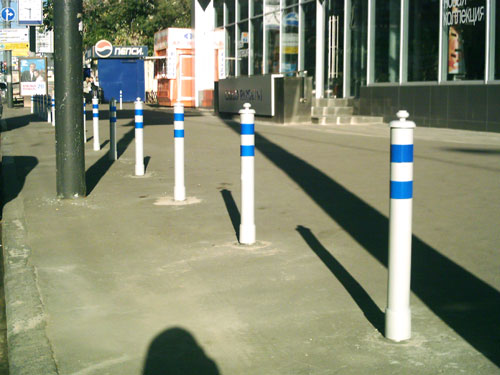 e(е), f(эф), g(жэ), h(аш).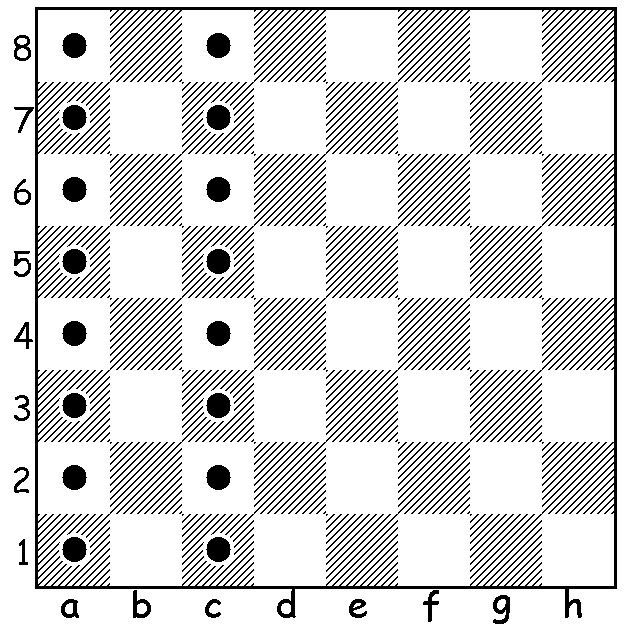 Вертикали состоят из клеток разных цветов: белых и черных, чередующихся попеременно.На диаграмме кружочками обозначенывертикали –a, c.Задание 1: правильно ли нарисованы вертикали? Исправь ошибки.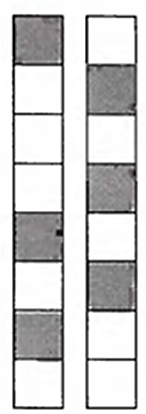 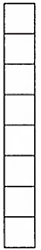    Раскрась правильно вертикаль. Шахматная нотация.Задание 10: на диаграмме  отметь все белые поля на вертикале f,  h.Поля отметь кружочком  и назови их.Задание: найти по адресу поля:е2, f4, g6, h2.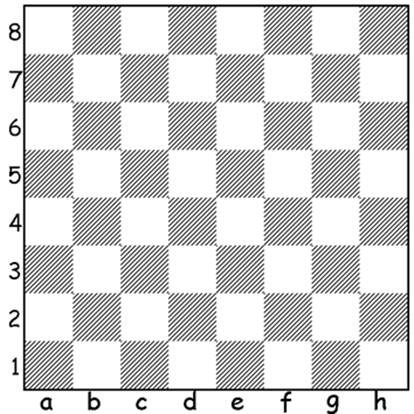 Шахматная нотация.Задание 10: на диаграмме  отметь все белые поля на вертикале f,  h.Поля отметь кружочком  и назови их.Задание: найти по адресу поля:е2, f4, g6, h2.Шахматная доска.Шахматная игра происходит на доске, поделенной на равные квадратные клетки, или поля. Шахматная доска – это квадрат 8 на 8 клеток (полей). Поля белого и черного цвета попеременно чередуются. Всего на доске 64 клетки (32 – белые и 32 черные). При игре доска кладется так, чтобы левое нижнее поле было черным. На доске различают три вида линий:Вертикали– столбики. Вертикали - линии, идущие сверху вниз. Вертикали обозначаются буквами: a (читается а), b(бэ), c(цэ), d (дэ), e(е), f(эф), g(жэ), h(аш).Вертикали состоят из клеток разных цветов: белых и черных, чередующихся попеременно.На диаграмме кружочками обозначенывертикали –a, c.Задание 1: правильно ли нарисованы вертикали? Исправь ошибки.   Раскрась правильно вертикаль. 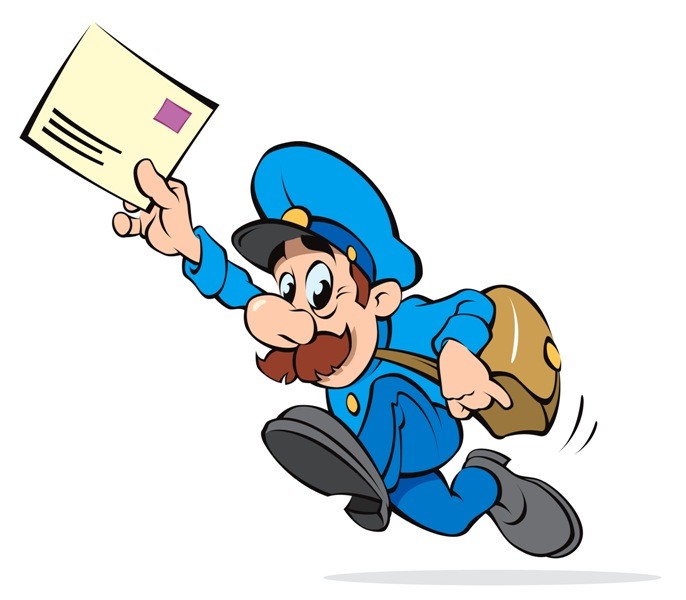 Задание 11:Игра «Почтальон».Помоги почтальону найти адреса на шахматной доске:e2, f3, h4 ,g5, h6, g1, e8.Адреса отметь кружочком (карандашом красного цвета).Задание 11:Игра «Почтальон».Помоги почтальону найти адреса на шахматной доске:e2, f3, h4 ,g5, h6, g1, e8.Адреса отметь кружочком (карандашом красного цвета).6	33Задание 8: - на диаграмме  отметь все белые поля на вертикале  с.- на диаграмме  отметь все белые поля на горизонтали  3.Горизонтали– «лежачий полицейский». Горизонтали – линии, идущие слева направо. Горизонтали обозначаются цифрами от 1 до 8. Горизонтали состоят из клеток разных цветов: белых и черных, чередующихся попеременно.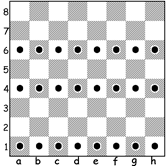 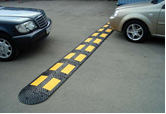 На диаграмме обозначены - горизонтали 1, 4 и 6.Задание 2: правильно ли нарисованы горизонтали? Найди ошибки.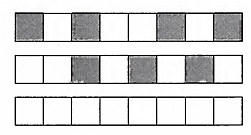 Задание 3: раскрась поля, так чтобы получилась горизонталь.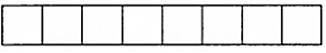 Задание 4:отметь синим карандашом вертикаль а.Задание 5: отметь красным карандашом горизонталь 3Горизонтали– «лежачий полицейский». Горизонтали – линии, идущие слева направо. Горизонтали обозначаются цифрами от 1 до 8. Горизонтали состоят из клеток разных цветов: белых и черных, чередующихся попеременно.На диаграмме обозначены - горизонтали 1, 4 и 6.Задание 2: правильно ли нарисованы горизонтали? Найди ошибки.Задание 3: раскрась поля, так чтобы получилась горизонталь.Задание 4:отметь синим карандашом вертикаль а.Задание 5: отметь красным карандашом горизонталь 3Задание 9: Игра «Почтальон».Помоги почтальону найти адреса нашахматной доске: а2, b3, c4 ,b5, a6, b7, c8.Адреса отметь кружочком (карандашом красного цвета).Горизонтали– «лежачий полицейский». Горизонтали – линии, идущие слева направо. Горизонтали обозначаются цифрами от 1 до 8. Горизонтали состоят из клеток разных цветов: белых и черных, чередующихся попеременно.На диаграмме обозначены - горизонтали 1, 4 и 6.Задание 2: правильно ли нарисованы горизонтали? Найди ошибки.Задание 3: раскрась поля, так чтобы получилась горизонталь.Задание 4:отметь синим карандашом вертикаль а.Задание 5: отметь красным карандашом горизонталь 3Горизонтали– «лежачий полицейский». Горизонтали – линии, идущие слева направо. Горизонтали обозначаются цифрами от 1 до 8. Горизонтали состоят из клеток разных цветов: белых и черных, чередующихся попеременно.На диаграмме обозначены - горизонтали 1, 4 и 6.Задание 2: правильно ли нарисованы горизонтали? Найди ошибки.Задание 3: раскрась поля, так чтобы получилась горизонталь.Задание 4:отметь синим карандашом вертикаль а.Задание 5: отметь красным карандашом горизонталь 3455Диагонали - линии, состоящие из клеток одного цвета, идущих от одного края доски до другого.На диаграмме выделены диагонали - белые (из 7-ми клеток) и черные (из 4-х клеток).На доске существуют 2 диагонали из восьми клеток (называются - большие диагонали), и 4 маленькие, состоящие из двух клеток.Задание 6: найди и обозначь:- большиедиагонали  красным карандашом- маленькие зеленым карандашом.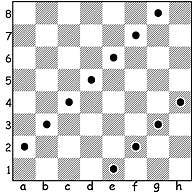 ЗАГАДКИ ИЗ ТЕТРАДКИ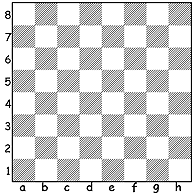 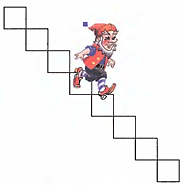 1. Покажи шахматную доску, какое-нибудь белое поле, черное поле. Какие поля больше: белые или черные? 2. Какая форма у шахматной доски: круглая или квадратная? А у шахматного поля? 3. Что меньше: шахматная доска или шахматное поле? 4. На каких полях ничего не растет?5. Из каких досок не строят теремок? 6. В каких клетках не держат зверей?7. Покажи на доске несколько горизонталей, вертикалей, диагоналей?8. Как правильно сесть за шахматную доску?Шахматная нотация.Для обозначения поля шахматисты придумали свою азбуку - шахматную нотацию. В шахматной азбуке всего восемь цифр и восемь букв. Горизонтали обозначаются цифрами от 1 до 8, то есть существуют 1-я, 2-я, 3-я, 4-я, 5-я, 6-я, 7-я и 8-я горизонтали. Для обозначения вертикалей используются первые восемь букв латинского алфавита, которые пишутся так: а, Ь, с, d, е, f, g, h, а читаются так: а, бэ, це, дэ, е, эф, же, аш. Для этого надо определить, на пересечении каких вертикали и горизонтали оно находится. Затем это поле называется: сначала буква, затем цифра. Например, на пересечении вертикали «с» и 7-й горизонтали находится поле «с7».Шахматная нотация.Для обозначения поля шахматисты придумали свою азбуку - шахматную нотацию. В шахматной азбуке всего восемь цифр и восемь букв. Горизонтали обозначаются цифрами от 1 до 8, то есть существуют 1-я, 2-я, 3-я, 4-я, 5-я, 6-я, 7-я и 8-я горизонтали. Для обозначения вертикалей используются первые восемь букв латинского алфавита, которые пишутся так: а, Ь, с, d, е, f, g, h, а читаются так: а, бэ, це, дэ, е, эф, же, аш. Для этого надо определить, на пересечении каких вертикали и горизонтали оно находится. Затем это поле называется: сначала буква, затем цифра. Например, на пересечении вертикали «с» и 7-й горизонтали находится поле «с7».Диагонали - линии, состоящие из клеток одного цвета, идущих от одного края доски до другого.На диаграмме выделены диагонали - белые (из 7-ми клеток) и черные (из 4-х клеток).На доске существуют 2 диагонали из восьми клеток (называются - большие диагонали), и 4 маленькие, состоящие из двух клеток.Задание 6: найди и обозначь:- большиедиагонали  красным карандашом- маленькие зеленым карандашом.ЗАГАДКИ ИЗ ТЕТРАДКИ1. Покажи шахматную доску, какое-нибудь белое поле, черное поле. Какие поля больше: белые или черные? 2. Какая форма у шахматной доски: круглая или квадратная? А у шахматного поля? 3. Что меньше: шахматная доска или шахматное поле? 4. На каких полях ничего не растет?5. Из каких досок не строят теремок? 6. В каких клетках не держат зверей?7. Покажи на доске несколько горизонталей, вертикалей, диагоналей?8. Как правильно сесть за шахматную доску?Поля на шахматной доске обозначаются буквами и цифрами.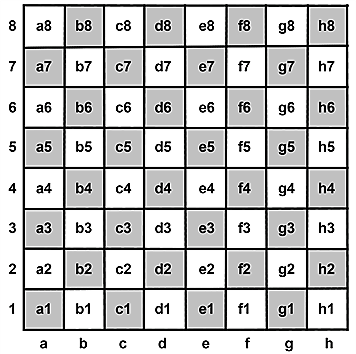 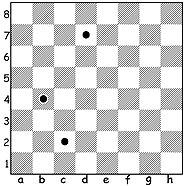 На диаграмме бозначены поля:b4, c2, d7Задание 7: найти по адресуполя: а2, с4, b7, d3.Адреса отметь кружочком (карандашом зеленого цвета).Дорогой Друг!Помоги Незнайке раскрасить шахматную доску.Помни правило: левый нижний угол шахматной доски должен быть чёрным.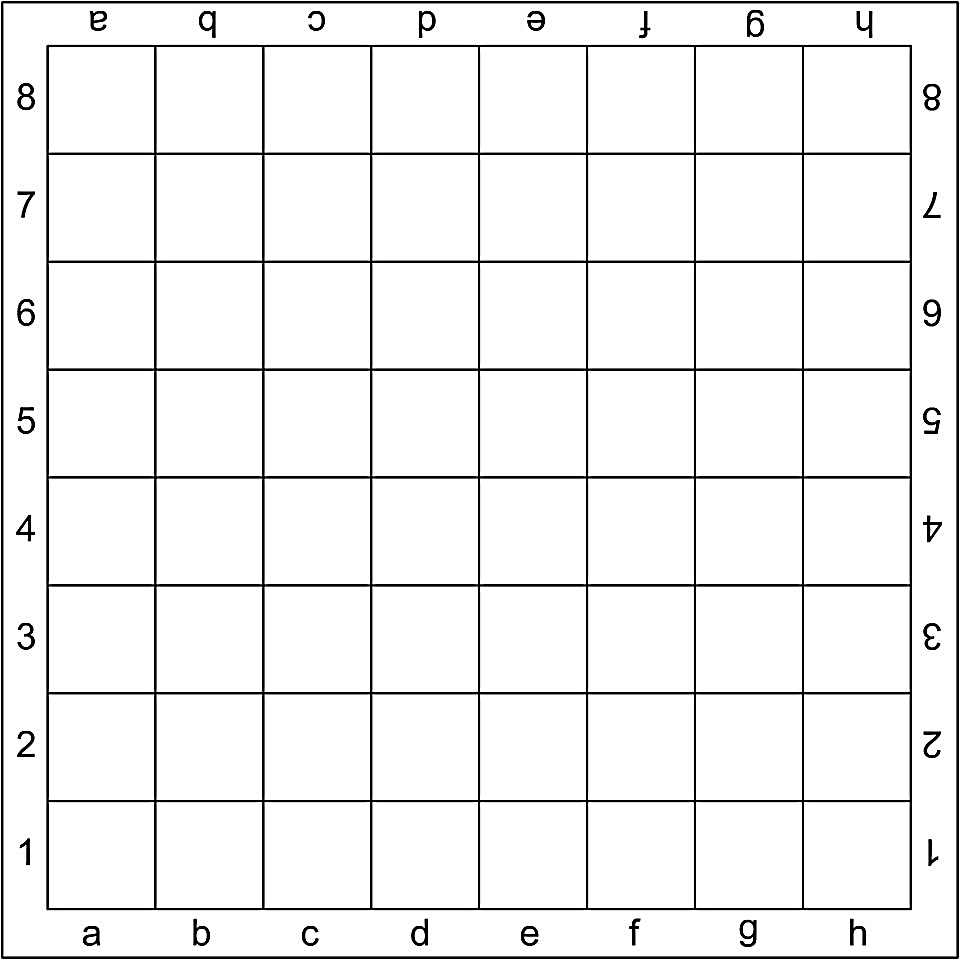 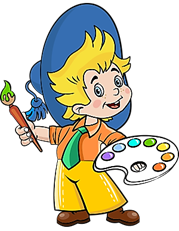 ШАХМАТНАЯ ДОСКА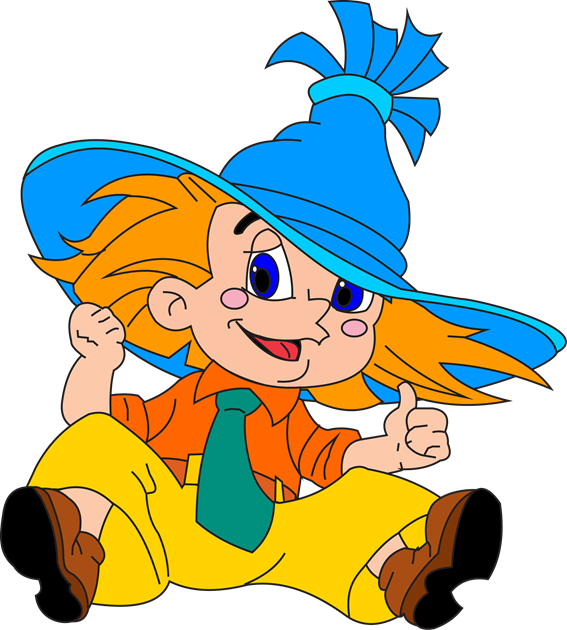 ______________________________________________г. АрмавирШАХМАТНАЯ ДОСКА______________________________________________г. Армавир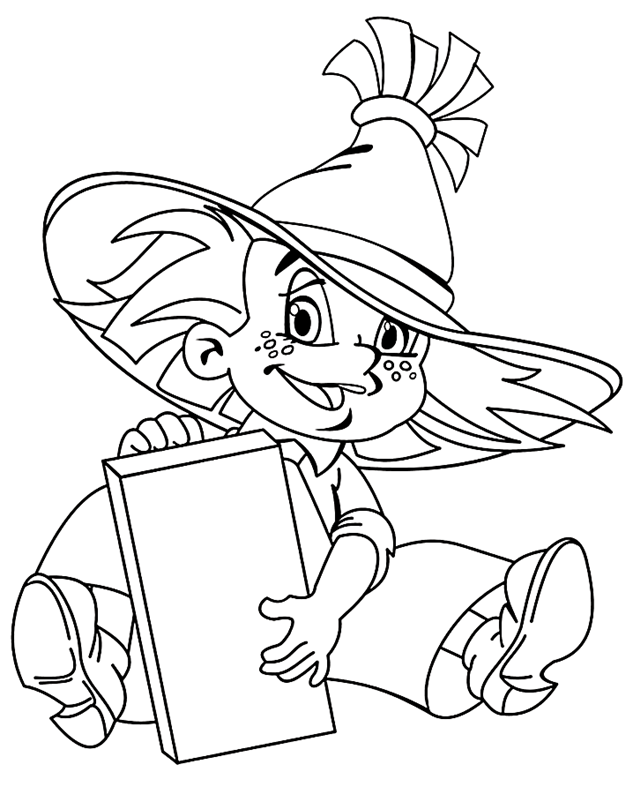 	О шахматной доске можно сказать следующее:Всего на доске 64 клетки, из которых 32 «белые» и 32 «черные». Соответственно шахматная доска это квадрат 8 на 8 клеток.На шахматной доске НЕ работает одно из ключевых правил геометрии, заключающееся в том, что гипотенуза всегда длиннее катета. В шахматах они равны. Действительно с первой до последней линии всего 8 клеток, неважно считать по вертикали или по диагонали.  Обязательное условие расположения доски: первая клетка слева от играющего должна быть черной.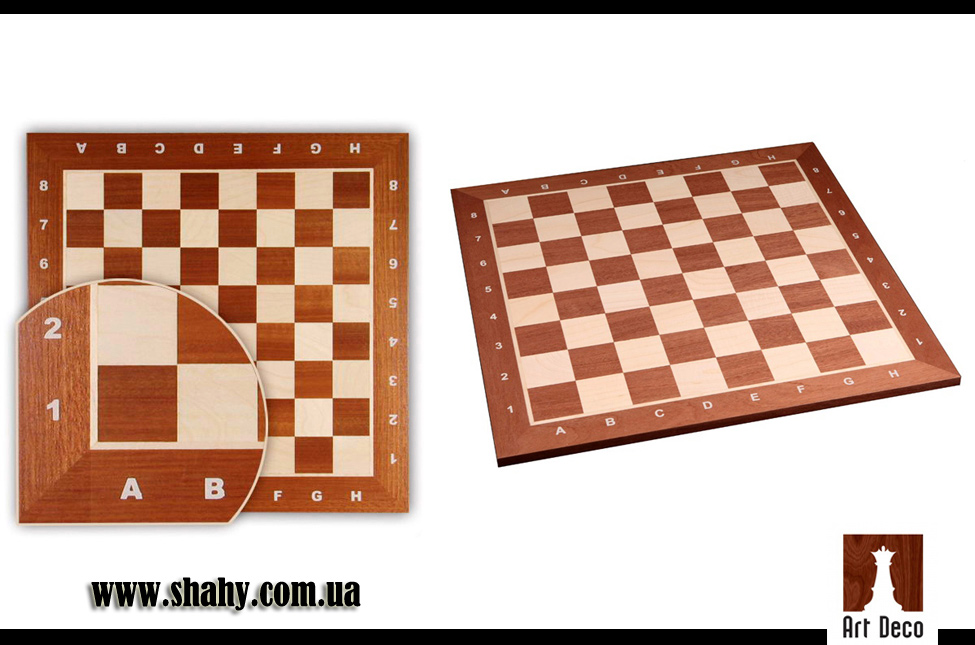 ШАХМАТНЫЙ СЛОВАРИКШахматная доска́ — игровое поле для игры в шахматы, шашки и другие настольные игры. Традиционная шахматная доска представляет собой поле 8 × 8 (всего 64) чередующихся тёмных и светлых клеток (полей). Поле a1 традиционно чёрное.Шахматная нотация (от лат. notatio — записывание, обозначение) — система условных обозначений, применяемых для записи шахматной партии или положения фигур на шахматной доске.Горизонталь — поля шахматной доски с одинаковым индексом цифры («первая горизонталь», «вторая горизонталь» и т.д.)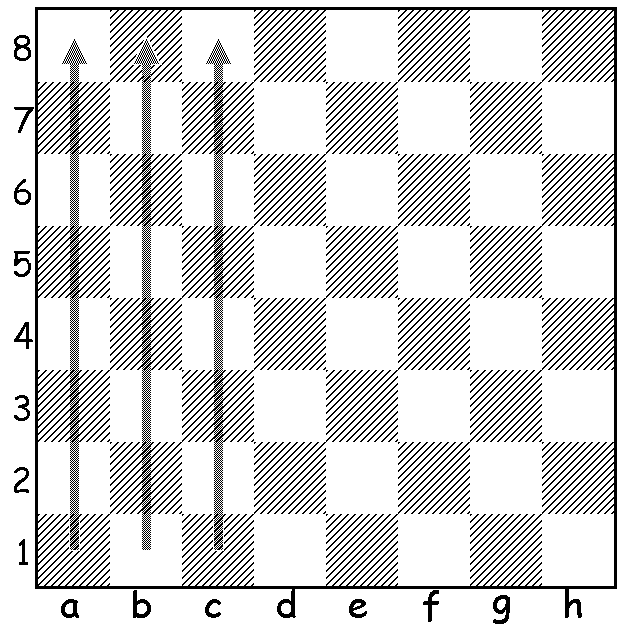 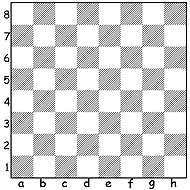 Вертикаль — поля шахматной доски с одинаковым индексом буквы (например, вертикаль - а, е, f).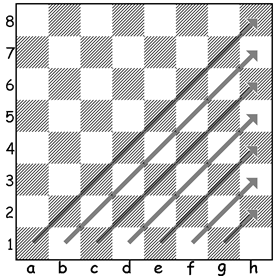  Диагональ — поля шахматной доски одного цвета, находящиеся на одной линии.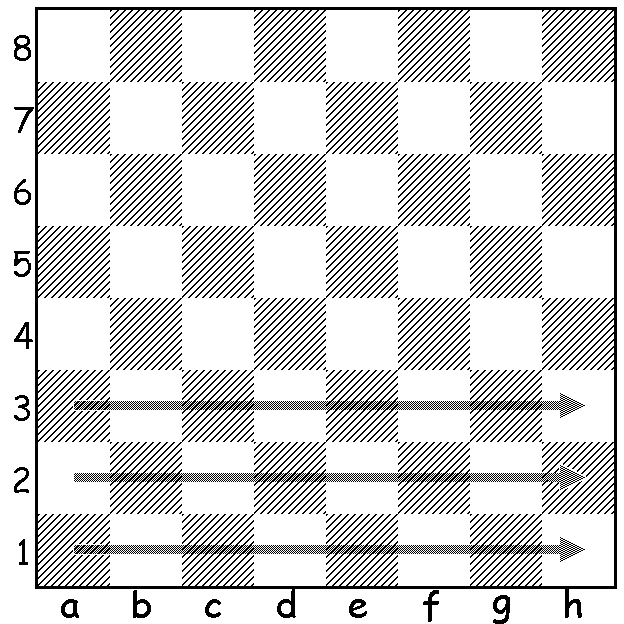 ШАХМАТНЫЙ СЛОВАРИКШахматная доска́ — игровое поле для игры в шахматы, шашки и другие настольные игры. Традиционная шахматная доска представляет собой поле 8 × 8 (всего 64) чередующихся тёмных и светлых клеток (полей). Поле a1 традиционно чёрное.Шахматная нотация (от лат. notatio — записывание, обозначение) — система условных обозначений, применяемых для записи шахматной партии или положения фигур на шахматной доске.Горизонталь — поля шахматной доски с одинаковым индексом цифры («первая горизонталь», «вторая горизонталь» и т.д.)Вертикаль — поля шахматной доски с одинаковым индексом буквы (например, вертикаль - а, е, f). Диагональ — поля шахматной доски одного цвета, находящиеся на одной линии.